Основное направление проекта:Предоставление доступной информации по уходу и реабилитации детей, имеющих особенности в развитии.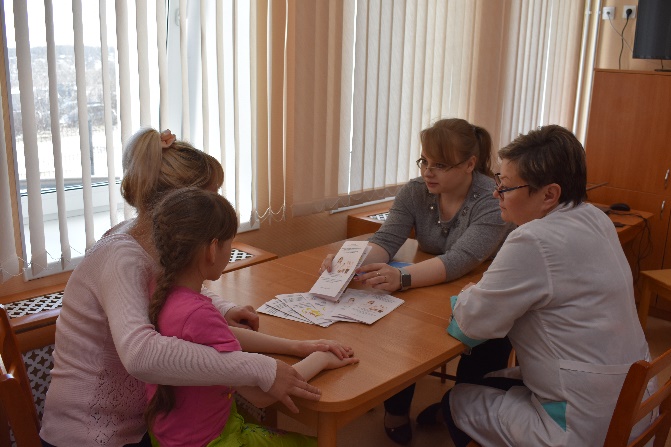 Основная задача:Повышение социально-психологической компетенции и обучение родителей (законных представителей) навыкам ухода и реабилитации детей, имеющих особенности в развитии, в домашних условиях.Целевая группа: Родители (законные представители), дети, которых, посещают группу дневного пребывания детей-инвалидов отделения социальной реабилитации несовершеннолетних ГОАУСОН «Полярнинский КЦСОН».Методы, методики, технологии, формы работы, используемые в проекте:Лекции, консультации, практические занятия для родителей (законных представителей).Занятия проводят: специалист по реабилитации инвалидов;специалист по социальной работе; психолог;специалист ГОКУ «Снежногорский межрайонный ЦСПН».Срок реализации:Бессрочно.Предполагаемая результативность проекта:Повышение качества жизни детей-инвалидов, нуждающихся в уходе;Повышение правовой грамотности родителей (законных представителей) детей-инвалидов;Создание благоприятной обстановки и психологической атмосферы в семье, где проживает ребенок-инвалид;Высвобождение времени родителей (законных представителей), за счет оптимизации процесса ухода.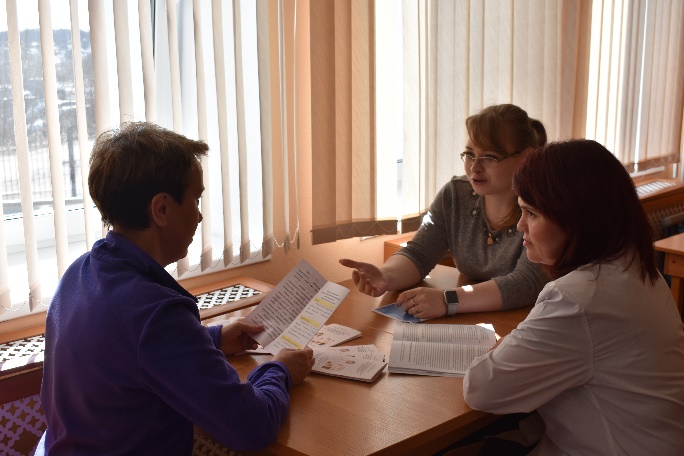 Темы занятий на 2019 год:Основные принципы рационального питания детей в условиях Крайнего Севера.Особенности общения и обучения детей с синдромом Дауна, синдромом Лежена, РДА, ДЦП, тяжелой степенью умственной отсталости.Сенсорное развитие детей с ОВЗ в домашних условиях. Идеи создания сенсорного оборудования своими руками.Организация досуга в домашних условиях, как метод социальной реабилитации детей-инвалидов. Меры социальной поддержки льготной категории граждан (дети-инвалиды; семьи, воспитывающие таких детей).Правила общения с людьми, имеющими инвалидность:Испытывающими трудности в двигательной сфере;С нарушениями зрения;С нарушениями слуха;С проблемами интеллектуального и коммуникативного характера;Имеющими психические нарушения;Испытывающие затруднения в речи.Подведение итогов курса.    Анкетирование. Вопросы и ответы. Наши контакты:Директор:Неплюева Виктория Валентиновна8 (81530) 6-05-04Заместитель  директора:Прилукова Елена Витальевна 8(81530)6-12-50Зав. отделением:Прилуцкая Елена Владимировна8 (81530) 6-01-37Специалисты по социальной работе:Богданова Наталья Валерьевна Данильченко Гульнара ФазыловнаСпециалист по зачислению в группу:Ушакова Юлия Сергеевна8 (81530) 6-43-87Специалист по реабилитации инвалидов:Опарий Наталия Александровна8 (81530) 6-12-50Психолог:Сычева Наталья Николаевна Младший воспитатель:Протас Елена Юрьевна         Наш адрес:184682 Мурманская область,г. Снежногорск, ул. Мира 5/4Сайт:  plkcson.ruГруппы ВК: https://vk.com/plkcson, https://vk.com/club106850303Адрес электронной почты:plkcon@rambler.ru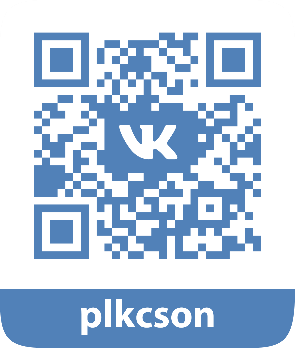 ГОАУСОН «Полярнинский КЦСОН»Отделение социальной реабилитации несовершеннолетних группа дневного пребываниядетей-инвалидов Школа по обучению родителей навыкам ухода и реабилитации детей инвалидов в домашних условиях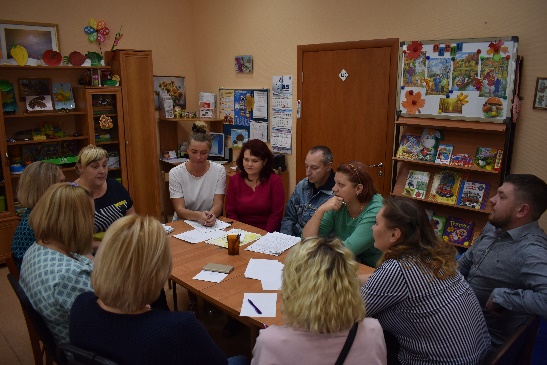 ЗАТО Александровск